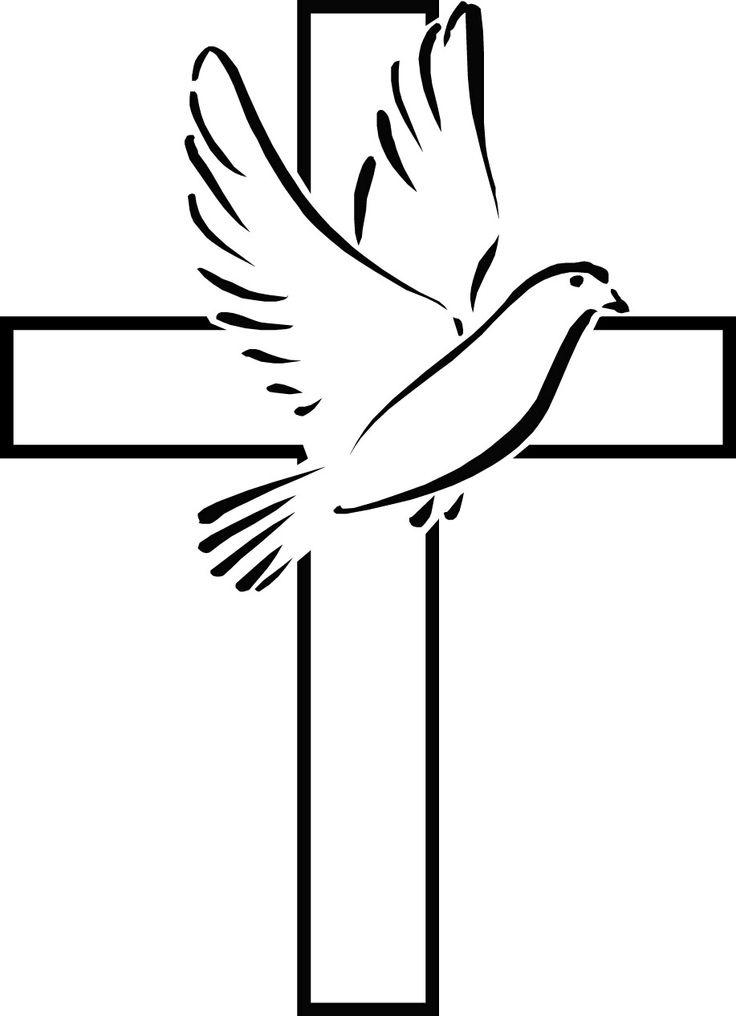 Newsletter for June 201601609 773346Ministry in the Benefice of the Lower SwaleIt is with great joy that Ann Chapman has now joined us here in the Benefice and that our Team is now back to being fully operational. I have been asked to clarify how our joint ministry will operate throughout the Benefice so that everyone recognizes the strength and potential for growth and development we now have to move the Benefice on in our Joint Mission and Ministerial focus.I remain Rector of all 8 churches in the Benefice, that means that all administrative responsibilities, attendance at meetings and all other requests for occasional offices such as Baptism’s, Weddings and Funerals will all come through me and I will delegate those across the rest of the team.Attendance at any meeting is of course open to any of our team members but there is no expectation on them to attend, they do so only out of interest and if they wish to do so.Ann Chapman will be an equal member of my team along with Malcolm Tong, Paul Chubb and Joan Bousfield.I remain the only full time Team member but please note that Friday is my day off so please do not try to contact me then unless it is an emergency of some kind.Ann will only be working two days a week plus Sundays, if work comes in that I cannot cover and I ask her to cover for me on another day of the week then she will take one of her set days off that week in order to compensate, though I and I know you will all seek to keep expectations on her ministerial time limited to the two days she is contracted to work, that being Monday and Tuesday.  As regards Sunday Service cover this is arranged at Team Meetings and all members of the team will exercise their ministry across the whole of the Benefice. Pastoral care of the Benefice again remains my responsibility though Ann will seek to offer pastoral care primarily in Scruton, Kirkby Fleetham and Fencote, so if there are people you know who are ill or would benefit from an occasional pastoral visit please let us know and we will seek to ensure that this is covered effectively by the team.    I know Titles in the Church can often be confusing and people tend to prefer to speak of Clergy and Readers in geographical terms, so just for clarification I am therefore the local Vicar, of the Lower Swale, Ann and Malcolm may both live in Scruton but they are not the local Vicar, they are both equal members of the team which exists to help the Vicar do his job effectively over such a large area.I hope this helps to clarify where we are and how exciting a time it now is for us all to share our ministries together as we seek to serve the Lord Jesus in the Benefice of the Lower Swale.Every blessing from your Vicar.     								CliveBCP Benefice EvensongThe next Benefice Evensong will be held at 6.30pm on Sunday 12th June at St Michael & All Angels Church, Maunby.  Come along and enjoy singing this traditional church service.Golden Wedding Service: Are you celebrating a Golden Wedding anniversary in 2016? If so you are invited to apply for tickets to attend a special service of blessing and thanksgiving in Ripon Cathedral on Sunday 3rd July 2016 at 3.30pm.  The invitation also extends to couples married for more than fifty years, and we especially welcome those who have reached the major achievement of a Diamond Wedding anniversary. Anyone interested should apply to: Mrs Linda Bennett, The Chapter House, Ripon Cathedral, Minster Road, Ripon, HG4 1QTScruton Fete Saturday, June 11th 1.30 - 4.30 pm in Scruton Playing Fields.  All the usual stalls, games, teas, refreshments, tombola, raffle and The Steel String Band. There will also be a replica Spitfire aircraft (2/3 scale) and exhibitions of classic cars and vintage material.The fete will be opened by our MP, Rishi SunakReimagining Europe Thursday 9th June 7.30pm at Ripon Cathedral. A public conversation and debate in preparation for the EU Referendum with Bishop Nick and Lord Wallace of Saltaire.. Events at the Village Hall: No computer /IT groups until September. Further details laterNo sessions June 23rd because of EU referendum votingDetails of all regular groups/classes on the notice boards at the Village Hall and ‘ex-Post Office’ and on the website www.lowerswalechurches.co.ukTo celebrate the Queen's 90th birthday, there will be a Strawberry Tea at the Village Hall on Sunday June12th 2pm - 4pm. £3 adults £1.50 per child. There will be a tombola in aid of the Scanner Appeal and cake and craft stalls for Village Hall funds, for which any donationswill be gratefully received at the Hall on Sat 11th June from 1.30pm.Yafforth 100 Club April’s Winners:  £20 T Riley , £10 S RileySunday 5th June Mini - fete themed around The Queen's 90th Birthday 2:00-4:00pm at All Saints Refreshments Cake Stall Tombola All age make a Crown competition Games All welcome
Kirby Wiske & Maunby Local Church Council: Will meet at 6.30pm on Wednesday 8th June at Graystone Lodge, MaunbyBellringers from Durham & Newcastle society will ring our bells from 11.30- 12.15 on Saturday, 25th JuneChurch Roof Repairs Thanks to all who supported the Exhibition of Soft Furnishings and Afternoon Tea. The event raised a splendid £381 for roof repair funds.Our next event will be part of The National Open Garden Scheme weekend to be held at Sion Hill Hall on 25th & 26th June from 11am-4pm. Adults £5, children free. Home -made teas available & the proceeds from plant, cake & book stalls will be for the church repairs.Village Hall Grateful thanks to everyone who supported the plant, cake and bag sale for village hall funds.Local History Society will meet on Tuesday, 14th June at 7pm in the village hall. Sue Kirkbride & Gill Braithwaite will tell us of their research into Kirby Wiske Methodist Chapel.Parish Council Meeting on Tuesday, 7th June at 7.30pm in the village hall.Rota Sidesmen: 19th June 9.30am   Mrs M WrenFlowers:  Mrs B Colthrop   Cleaning:  Mrs J Taylor & Mrs G GreenSidesmen:  12th June 9.30am   Mr P Hill-WalkerMethodist Church Rota: All services at 10.30 unless otherwise stated.5th June Mr J Parkinson, 12th Mr M Breckon,  19th Revd K Heathcoat HC,   26th Revd G BruceNorthallerton Methodist Church Choir in concert entitled "Thanks for the Music" 7.30pm Friday, 24th June. This will be the final concert of Conductor, Iris Smith, retiring after 27 years. Collection for MacMillan cancer Support					All youth groups take place at Ainderby Steeple ChurchSunday 5th June	Trinity 2		                 	GreenYafforth (Clive Todd)	10.00am United Parish Holy Communion Readings                                                         	Galatians Ch1 v11-end, Luke ch7, 11-17Sunday 12th June	Trinity 3                            		 GreenMaunby (Ann Chapman)	9.30am   Holy CommunionAinderby Steeple (Malcolm Tonge)	11.00am    Holy CommunionReadings                                                      	Galatians ch2 v15-end, Luke ch7 v36 to ch8 v3Maunby						 6.30pm BCP Benefice EvensongSunday 19th June	Trinity 4	                    	 	 GreenKirby Wiske (Malcolm Tonge)	9.30am   Holy CommunionAinderby Steeple (Joan Bousfield)	11.00am    All Age WorshipReadings	Galatians ch3 v23-end, Luke ch8 v26-39Sunday 26th June					Trinity 5				 GreenYafforth (Ann Chapman)				9.30am   BCP Holy CommunionAinderby Steeple (Ann Chapman)		11.00am Holy CommunionReadings						Galatians Ch5 v1 & 13-25, Luke ch9 v51-endSunday 3rd July					Thomas the Apostle 		GreenAinderby Steeple (Clive Todd)			11.00am United Benefice ServiceReadings						Ephesians ch2 v19-end, John ch20 v24-29Date Little AcornsBusy BeesGroovers and ShakersTrendy Teens02/06/16Half termHalf termHalf termHalf term09/06/161.30-3pm6.30pm16/06/154-5pm6.15pm23/06/166.30pm30/06/161.30-3pm4-5pm6.15pm07/07/166.30pm